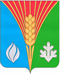 СОВЕТ ДЕПУТАТОВМуниципального образования сельское поселение Ромашкинский сельсоветКурманаевского района Оренбургской области (четвертого созыва)РЕШЕНИЕ  27.12.2022                                             			                     № 98Об утверждении плана работы Совета депутатовмуниципального образования Ромашкинскийсельсовет на 2023 год	Рассмотрев предложения администрации муниципального образования, постоянных комиссий Совета депутатов, руководствуясь Уставом муниципального образования, Совет депутатов  Р Е Ш И Л:          1.Утвердить план работы Совета депутатов муниципального образования Ромашкинский сельсовет на 2023 год согласно приложению.          2.Председателям постоянных комиссий Совета депутатов, специалистам администрации муниципального образования обеспечить  своевременную подготовку, обсуждение и вынесение  проектов решений Совета депутатов на рассмотрение заседаний Совета депутатов муниципального образования Ромашкинский сельсовет.          3.Контроль за исполнением настоящего решения возложить на председателя Совета депутатов  Васильева А.А.          4.Настоящее решение вступает в силу со дня его подписания.Глава муниципального образования                                            С.Ю. АндрееваРазослано: в дело, орготделу администрации района, прокурору района, председателям постоянных комиссий, администрации МО Ромашкинский сельсовет.П Л А Нработы Совета депутатовмуниципального образования Ромашкинский сельсоветна 2023 год2.Вопросы, рассматриваемые на заседанияхпостоянных комиссий:3.Отчеты депутатов Совета муниципального образования Ромашкинский сельсовет перед избирателями.             (апрель, май,  август, ноябрь 2023 г.)№п/пМ е р о п р и я т и яСрокрассмотренияОтветственныйза исполнение1.2.3.Заседания постоянных комиссий Совета депутатов МО Ромашкинский сельсоветО внесении изменений и дополнений в бюджет муниципального образования на 2023 годОтчет о работе депутата Мотиной Т.В., Гусаровой Г.В. на территории МО В соответствии с планом проведения заседаний комиссийапрельапрельПредседатель комиссииКомиссия по бюджетной и финансовой политикеМотина Т.В.Гусарова Г.В.5.6.7.8.9.10.11.   12.13.Об исполнении бюджета муниципального образования за 1 квартал 2023 годаРабота  депутатов с обращениями  гражданО ходе проведения весенне-полевых работ сельхозпредприятиями различных форм собственностиОтчет о работе депутатов Лебедевой Н.А., Чурсиной Ю.М. на территории МОРазработка и утверждение  нормативно-правовых документов, касающихся деятельности органов местного самоуправленияВнесение изменений в НПА поселения в соответствии с изменениями федерального законодательстваОсуществление контроля исполнения решений, принятых Советом депутатов МО Ромашкинский сельсоветУчастие в мероприятиях, проводимых администрацией сельсоветаУчастие в публичных слушаниях проводимых МО поселения по обсуждению проектов решений выносимых на публичные слушания  апрельпостоянноапрельмайв течение годав течение годав течение годав течение годапо мере проведения данных мероприятийКомиссия по бюджетной и финансовой политикеПредседатель Совета депутатовКомиссия по вопросам агропромаЛебедева Н.А.Чурсина Ю.М.Председатель Совета депутатовДепутаты ДепутатыПредседатель Совета депутатовПредседатель Совета депутатовПредседатели комиссийДепутаты14.15.16.17.Об исполнении бюджета муниципального образования за 2 квартал 2023 годаО ходе уборки урожая, заготовки кормов сельхозпредприятиями различных форм собственности на территории муниципального образованияО готовности общеобразовательных учреждений к новому учебному годуОтчет о работе депутатов Пудовкиной Е.А., Горкина М.С.  Егорова С.Ю. на территории МОавгуставгуставгуставгустКомиссия по бюджетной и финансовой политикеКомиссия по вопросам агропромаКомиссия по образованию, социальной политикеГоркин М.С.Пудовкина Е.А.Егоров С.Ю.18.19.20.О прогнозе исполнения бюджета муниципального образования за   2023 годО проекте бюджета муниципального образования на 2023 годОтчет о работе депутатов Шмакова А.А. Васильева А.А. Минеева А.Г. на территории МОноябрьноябрьноябрьКомиссия по бюджетной и финансовой политикеКомиссия по бюджетной и финансовой политикеШмакова А.А.Васильев А.А.Минеев А.Г.21.22.23.О принятии бюджета муниципального образования  на 2024 годОб итогах социально-экономического развития муниципального образования за 2023 годОсвещение работы Совета депутатов в средствах массовой информациидекабрьдекабрьв течение годаКомиссия по бюджетной, налоговой, финансовой политике, собственности и экономическим вопросамДепутаты1.2.  3.4.Об исполнении бюджета муниципального образования:- за 1 квартал 2023 г.- за 2 квартал 2023 г.- за 3 квартал 2023 г.Об организации летней оздоровительной и досуговой деятельности с детьми и подросткамиО готовности общеобразовательных учреждений  к новому учебному годуО бюджете муниципального образования на 2024 годмартавгустноябрьапрельавгустсентябрьПостоянная комиссия по вопросам бюджетной, налоговой и финансовой политике,собственности, образованию, здравоохранению, социальной политике, делам молодежи, культуре и спорту5.6.7.8.О ходе проведения весенне-полевых работ сельхозпредприятиями всех форм собственностиО ходе уборки урожая, заготовки кормов сельхозпредприятиями различных форм собственностиО мерах по  борьбе с сорной растительностьюО состоянии соблюдения законности и правопорядка, уровень преступности на территории муниципального образованияапрельавгуставгустноябрьПостоянная комиссия по вопросам агропромышленного комплекса, благоустройству, правопорядку, труду